--+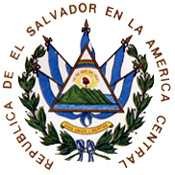 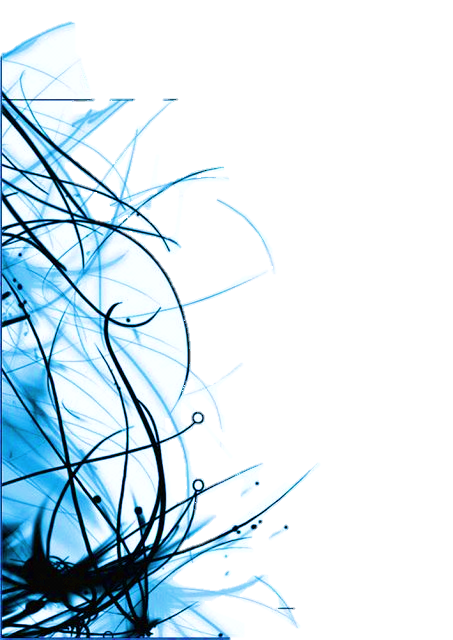 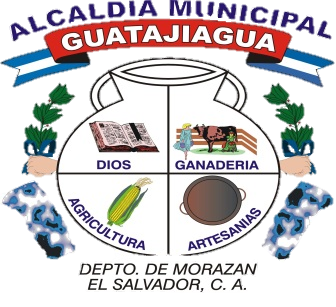 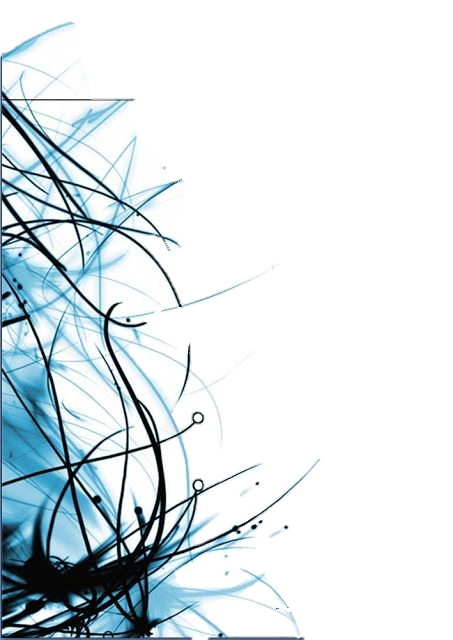 POLITICA INSTITUCIONAL DE GESTION DOCUMENTAL Y ARCHIVOSMUNICIPALIDAD DE GUATAJIAGUAINTRODUCCIÓN.La presente Política Institucional de Gestión Documental y Archivos de la Municipalidad de Guatajiagua, aporta las directrices y disposiciones indispensables para establecer y desarrollar el Sistema Institucional de Gestión Documental y Archivos (SIGDA). Asimismo, define los lineamientos y responsabilidades para los diferentes procesos y procedimientos que deberán llevarse a cabo para la gestión documental, desde que se generan o ingresan los documentos en la institución, hasta su disposición final. Se precisan también los criterios para su operatividad y sostenibilidad e indica los responsables dentro del sistema y el rol que juega cada uno de los actores intervinientes sean estos internos o externos, así como el préstamo y consulta de los documentos resguardados, facilitando el acceso y conservación de los mismos para su ejecución tanto en los procesos que deben llevarse a cabo, como en la dirección del sistema.CONSIDERACIONES GENERALES1. Definición de la Política Institucional de Gestión Documental y Archivos de Guatajiagua. La política institucional de Guatajiagua es el conjunto de principios que rigen a la institución en el manejo, resguardo y acceso de los documentos que producen todas las unidades organizativas de la Institución, con la finalidad de crear un Sistema Institucional de Gestión Documental y Archivos (conocido por sus siglas: SIGDA). 2. Objetivos: Crear valores y prácticas en la producción, organización, resguardo y acceso del acervo documental generado por las unidades organizativas de la municipalidad de Guatajiagua, en todo su ciclo vital (creación o recepción, distribución, trámite, organización y disposición final) y con ello lograr: La modernización en la organización de la información pública. Eficiencia en los trámites de la institución. Promover el uso de Tecnologías de la información y Comunicación en el manejo de la información pública. Fomentar la cultura de transparencia en la institución. 3. Alcances de la Política 3.1 La presente Política contiene las actividades, procesos, estrategias y roles que son de cumplimiento obligatorio para toda la municipalidad de Guatajiagua, en todos sus niveles jerárquicos, con la finalidad de implementar un Sistema Institucional de Gestión Documental y Archivo para dar cumplimiento a la Ley de Acceso a la Información Pública, en lo que se refiere a la administración de Archivos. 3.2 Todas estas acciones se llevarán a cabo en la creación, manejo, resguardo y acceso de la información pública contenida en los documentos generados por las unidades organizativas en cualquier soporte material, dando prioridad a aquellos documentos que sustentan las principales actividades y funciones de la Institución, según su marco legal y normativo. 3.3 Los principios y acciones de esta Política deben ser de conocimiento de todos los servidores públicos municipales que producen y gestionan documentos, para la concientización y cumplimiento de las medidas que la municipalidad adopte en la implementación de esta política. 4. Definiciones básicas Para efectos de la presente Política, se establece las siguientes definiciones:SIGDA: Sistema Institucional de Gestión Documental y Archivos: Es un sistema de información que permite incorporar, gestionar y facilitar el acceso a los documentos a lo largo del tiempo. En sentido amplio, engloba tanto a las personas y procesos encargados de la gestión, como a las herramientas y la tecnología necesarias para llevarla a cabo. Los lineamientos de gestión documental y archivos emitidos por del IAIP promueven su creación e implementación para cumplir lo establecido en los Art. 3 letras “e”, “f” y “g”; y Arts. 42, 43 y 44 de la Ley de Acceso a la Información Pública. Encargado de UGDA: Licda. Yoselin Karina Villalta PérezGestión Documental: Conjunto de actividades administrativas y técnicas tendientes a la planificación, manejo, organización y difusión de la documentación producida y recibida por las entidades desde su origen hasta su destino final, con el objeto de facilitar su utilización y conservación. Archivo: 1) Conjunto de documentos producidos por los individuos y las instituciones como resultado de sus actividades y que son utilizados por parte de la Administración y para la investigación. 2) Son las entidades o secciones de entidades que administran los documentos textuales, gráficos, audiovisuales y legibles por máquina. Ej. Unidad de Gestión Documental y Archivos, archivos de gestión, archivo central, archivo periférico, archivo especializado, archivo Histórico; 3) Se refiere también al depósito o lugar donde se almacenan ordenadamente los documentos. Archivo Central: Centro de archivo responsable de custodiar y procesar los documentos remitidos desde los archivos de gestión, una vez que el uso de los mismos por parte de las unidades productoras es esporádico a raíz de la finalización del trámite que dio origen al documento. En él se aplican los procedimientos de valoración y eliminación, también se da el servicio de consulta y préstamos de documentos de forma normalizada en los manuales.Archivo de Gestión: Conjunto de documentos recibidos o generados por una determinada oficina o unidad administrativa en el ejercicio de su actividad, durante la fase inicial o activa de su ciclo de vida (etapa de creación y tramitación). Se custodian en las instalaciones propias de la unidad administrativa, bajo su responsabilidad y manejo directo (de ahí la denominación de archivo de gestión u oficina) una vez concluida su tramitación, hasta su transferencia al archivo central o eliminación. Comité Institucional de Selección y Eliminación de Documentos:El comité institucional de Selección y Eliminación de documento ISDEM (en adelante CISED) es el órgano interdisciplinario responsable de determinar los valores de los documentos y analizar los contenidos, a efecto de proponer y decidir cuáles serán los plazos de conservación y proponer la eliminación de aquellos documentos que hayan perdido su valor.Capítulo I: Roles y responsabilidades del SIGDA Art. 1: Máxima autoridad de la Municipalidad de Guatajiagua. Corresponde al Concejo Municipal de Guatajiagua crear una Unidad para la dirección del Sistema, así como la aprobación de la normativa generada para la implementación de la misma, el apoyo para el cumplimiento de las responsabilidades de las unidades organizativa y deberá dotar los recursos humanos, económicos, tecnológicos, infraestructura y otros necesarios para la creación e implementación del SIGDA. Art. 2: Unidad de Gestión Documental y Archivos de la Municipalidad de Guatajiagua, UGDA Corresponde este departamento la dirección del SIGDA, mediante la elaboración de las normativas institucionales de la Gestión Documental, diseñar y ejecutar las estrategias de implementación del SIGDA y el sistema de archivos institucional; así como la coordinación de los Comités y demás atribuciones que, en función de su cargo le asignen las Leyes, Lineamientos o disposiciones del Concejo y los estándares internacionales en la materia. Art. 3: Unidades productoras o generadoras de documentos de la Municipalidad de Guatajiagua.Corresponde a las jefes, encargados o como se denomine según su nombramiento dentro de la organización, garantizar que la información que producen sea acorde a sus funciones y que los documentos tengan los requisitos de legalidad, integridad y fidelidad; y cumplir con las disposiciones establecidas en la normativa institucional de la Gestión Documental a fin de mantener los Archivos de Gestión debidamente organizados y accesibles.Art. 4: Unidades con roles específicos del SIGDA Corresponde a los Departamentos de Informática, Comunicaciones, y la Unidad Acceso a la Información Pública, Planificación y Auditoría Interna, trabajar en coordinación con la UGDA en la elaboración, ejecución y evaluación de normativas, lineamientos y otras actividades necesarias para la implementación, mantenimiento y evaluación del SIGDA. Capítulo II: Procesos de la Gestión Documental Institucional Art. 5: Sobre la Creación de documentos Todas las unidades productoras o generadoras de la Municipalidad de Guatajiagua deben crear o recibir documentos en el ejercicio de sus actividades y funciones, utilizando formatos que contemplen caracteres internos y externos normalizados. Dichos caracteres, formatos y condiciones del contenido serán definidos por la máxima autoridad a través de la normativa de procedimientos correspondientes.Art. 6: Organización de Documentos Todas las unidades productoras o generadoras de la Municipalidad de Guatajiagua deben organizar sus documentos producidos en cualquier soporte de acuerdo a los métodos de ordenación definidos en los lineamientos. Para ello, deberán proporcionar el apoyo y la información solicitada por la UGDA para llevar acabo los procesos de identificación, clasificación, ordenación y descripción documental que permitan sustentar la organización y los demás procesos del SIGDA. Art. 7: Valoración y Eliminación Documental El ISDEM tendrá un Comité Institucional de Selección y Eliminación de Documentos, dirigido y coordinado por el encargado de la UGDA que establecerá los valores de los documentos producidos o recibidos por las unidades organizativas en el marco legal y funcional vigente, con el objeto de determinar las disposiciones finales de transferencia, eliminación total o parcial y conservación temporal o permanente.Art. 8: Transferencia de Documentos Todas las unidades productoras de la Municipalidad de Guatajiagua deben transferir los documentos de los Archivos de Gestión al Archivo Central de acuerdo a los procedimientos y respectivos tipos documentales acordes al proceso de identificación que establezca la UGDA, esto con los fines de optimizar el espacio en las unidades productoras y de preservar los documentos necesarios para su acceso y consulta. Art. 9: Conservación de Documentos El ISDEM asignará recursos y aprobará directrices para minimizar el deterioro de los documentos en cualquier soporte, desde el momento en que son creados y durante todo su ciclo; así como a los que se resguardan en el Archivo Central. Dichas directrices serán elaboradas por la UGDA y serán de obligatorio cumplimiento para todas las dependencias organizativas de la Municipalidad de Guatajiagua.Art. 10: Uso de las TIC’s en la Gestión Documental de la Municipalidad de Guatajiagua Debe proveer los recursos y apoyos necesarios para que la UGDA en coordinación con el Departamento de Informática y otras relacionadas implementen Tecnologías de Información y Comunicación (TIC’s) en proyectos de modernización de la gestión documental a través de la digitalización, programas de gestión documental electrónica y otras que se consideren necesarias tomando en cuenta la legislación nacional y siguiendo estándares internacionales en la materia así como su recursos económicos. Art. 11: Acceso a la información Pública  Todas las dependencias organizativas de la Municipalidad de Guatajiagua, deben mantener la información organizada para su acceso y consulta en su respectiva oficina, tomando en cuenta las disposiciones legales sobre el particular. La UGDA creará instrumentos de consulta directa a los documentos que se resguardan en el Archivo Central;  y la UAIP se apoyará en dichos instrumentos archivísticos que faciliten la difusión y acceso de la información oficiosa que establece la Ley.Capítulo III: Implementación del SIGDA Art. 12: Normativa Institucional de Gestión Documental La Municipalidad de Guatajiagua a través de la DGDA elaborará manuales, lineamientos, guías y otros instrumentos normativos para la generación de la información, administración, conservación y acceso de documentos y archivos que se serán de cumplimiento obligatorio por parte de las dependencias organizativas. Art. 13: Formación en competencias, actitudes y ética a los Servidores Públicos en Gestión Documental La Municipalidad de Guatajiagua por medio de la UGDA y la máxima autoridad o Alcalde Municipal, fomentarán a los Servidores Públicos en buenas prácticas de Gestión Documental y Archivos, en cumplimiento de la normativa institucional en la materia. Art. 14: Inclusión del SIGDA en el Plan Estratégico y operativo Institucional La Municipalidad de Guatajiagua incluirá de manera transversal en el Plan Estratégico y operativo Institucional la Gestión Documental y administración de Archivos en los ejes y objetivos estratégicos relacionados con la modernización, eficiencia y eficacia de todas las funciones y trámites que generan información; de tal forma que sea parte de las actividades de control interno. Art. 15: Planes de trabajo para la implementación del SIGDA La Municipalidad de Guatajiagua a través de la UGDA y en coordinación con otras dependencias organizativas vinculadas, se crearán planes de trabajo para la implementación del SIGDA, así como documentar actividades y proyectos estratégicos tales como: digitalización, gestión documental electrónica, gestión de riesgos, seguridad y salud ocupacional en la administración de documentos y archivos, entre otras necesarias. Art. 16: Evaluación del SIGDA La máxima autoridad o Alcalde Municipal implementará mecanismos de evaluación del SIGDA a través de Plan Operativo Anual (POA) para medir su grado de cumplimiento y de mejora a través de la realización de auditorías internas; informes por parte de la UGDA. Así también, se reconocerán las buenas prácticas implementadas por las unidades organizativas de la Institución. DISPOSICIONES FINALES Art. 17 Vigencia de la Política La presente política entrará en vigencia tres días después de la aprobación del Concejo Municipal de la Municipalidad de Guatajiagua y será publicada en el portal de la municipalidad.Art. 18 Revisión y Actualización La política institucional de Gestión Documental y Archivos será revisada y actualizada cada dos años por parte de la UGDA y las partes involucradas.EL INFRASCRITO SECRETARIO MUNICIPALCERTIFICA: Que en el Libro de Actas y Acuerdos Municipales que esta alcaldía lleva en el corriente año se encuentra el acta que literalmente dice: ACTA NUMERO TRECE (13).- Sesión ordinaria celebrada por la Municipalidad de Guatajiagua, Departamento de Morazán, a las nueve horas del día seis de julio del dos mil veinte.- Convocada y presidida por el señor Alcalde Municipal don LUCIO VELIS CANALES,  con la presencia de los demás miembros que lo integran Síndico Municipal don CARLOS ISAIAS PEREZ GUTIERREZ; y los Regidores Propietarios señores: Primer Regidor PROF. HECTOR SEGOVIA MENDOZA, Segunda Regidor SRA. VILMA RUTH JIMENEZ DE ORELLANA, Tercer Regidor JOSE OCIEL RODRIGUEZ PAZ; Cuarto Regidor MARBIN ARISTIDES SALMERON PORTILLO; Quinto Regidor SR. JOSE ANDRES GARCIA; Sexta Regidora PROFA. MARTA ELICENA GIRON DE ARGUETA; y Regidores Suplentes señores: Primer Regidor SR. DIMAS SANTOS PARADA; Segundo Regidor PROF. SANTOS EDWING HERNANDEZ HERNANDEZ; Tercera Regidora SRA. JACKELIN LISSETH HERNANDEZ PEREZ; Cuarta Regidora MIRIAN DEL CARMEN CASTILLO DE VELIS; y el Secretario que autoriza  LÁZARO ULISES GÓMEZ SANTOS.- Abierta la Sesión por quien la preside la cual se inició con la lectura del acta anterior, la que fue aprobada sin observaciones.- Seguidamente este Concejo en uso de las facultades que le confiere el código municipal emite los siguientes ACUERDOS: ACUERDO NUMERO UNO (01).- El Concejo Municipal, ACUERDA: APROBAR en toda sus partes LA POLITICA INSTITUCIONAL DE GESTION DOCUMENTAL Y ARCHIVO DE ESTA ALCALDIA, la cual entrara en vigencia a partir de la fecha de aprobación.- COMUNIQUESE.- Y no habiendo más que hacer constar se da por terminada la presente acta que firmamos: ----Lucio V. Canales-----------C.I.Pérez-----HECTOR S. MENDOZA--------V.R.J.DEO.---------J.O.R.PAZ--------------M.A.S.P.---------J.A.GARCIA---------M.E.GIRON--------D.S.P.------S.E.HERNANDEZ-----------J.L.H.PEREZ.---------M.DELC.C. DE VELIS.-------L.U.G.SANTOS----Srio Mpal.----------R U B R I C A D A S.- Es conforme con su original con el cual se confronto y para los efectos legales consiguientes se extiende la presente en la Alcaldía Municipal de Guatajiagua, Departamento de Morazán,  a los siete días del mes de Julio del dos mil veinte.- LAZARO ULISES GOMEZ SANTOSSecretario Municipal.-